Angielski – 31.03.2020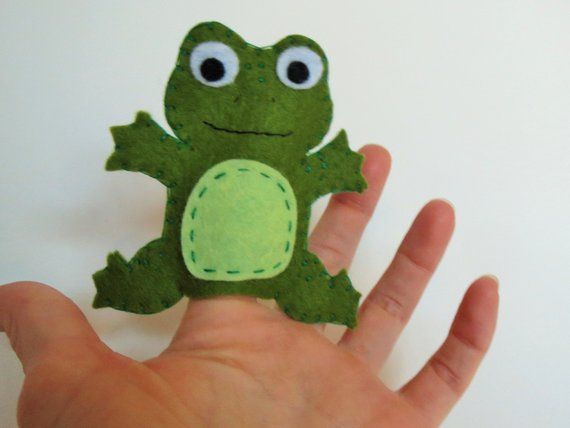 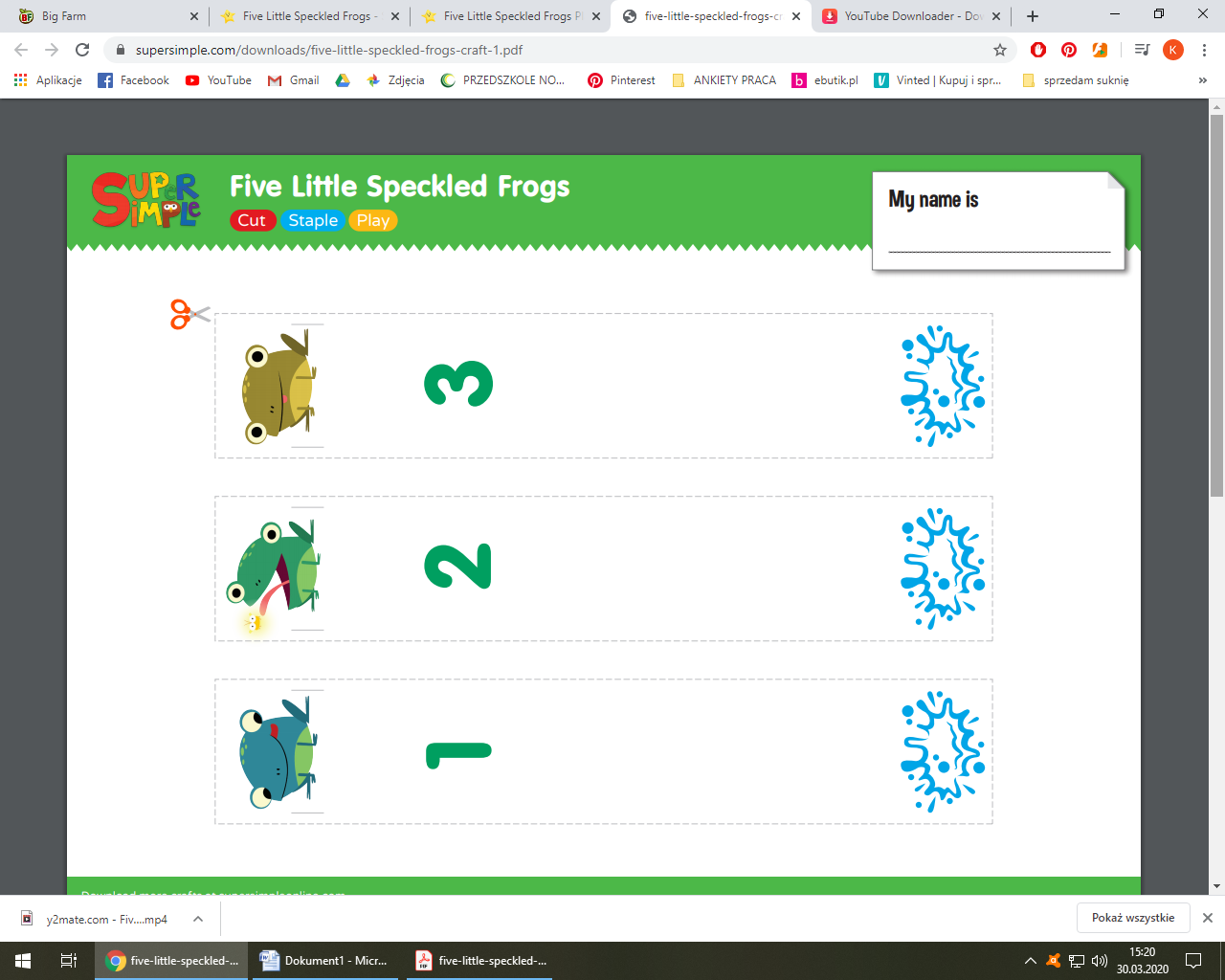 Five Little Speckled FrogsDzisiaj nauczymy się piosenki o pięciu żabkach. Żaba to po angielsku FROG. 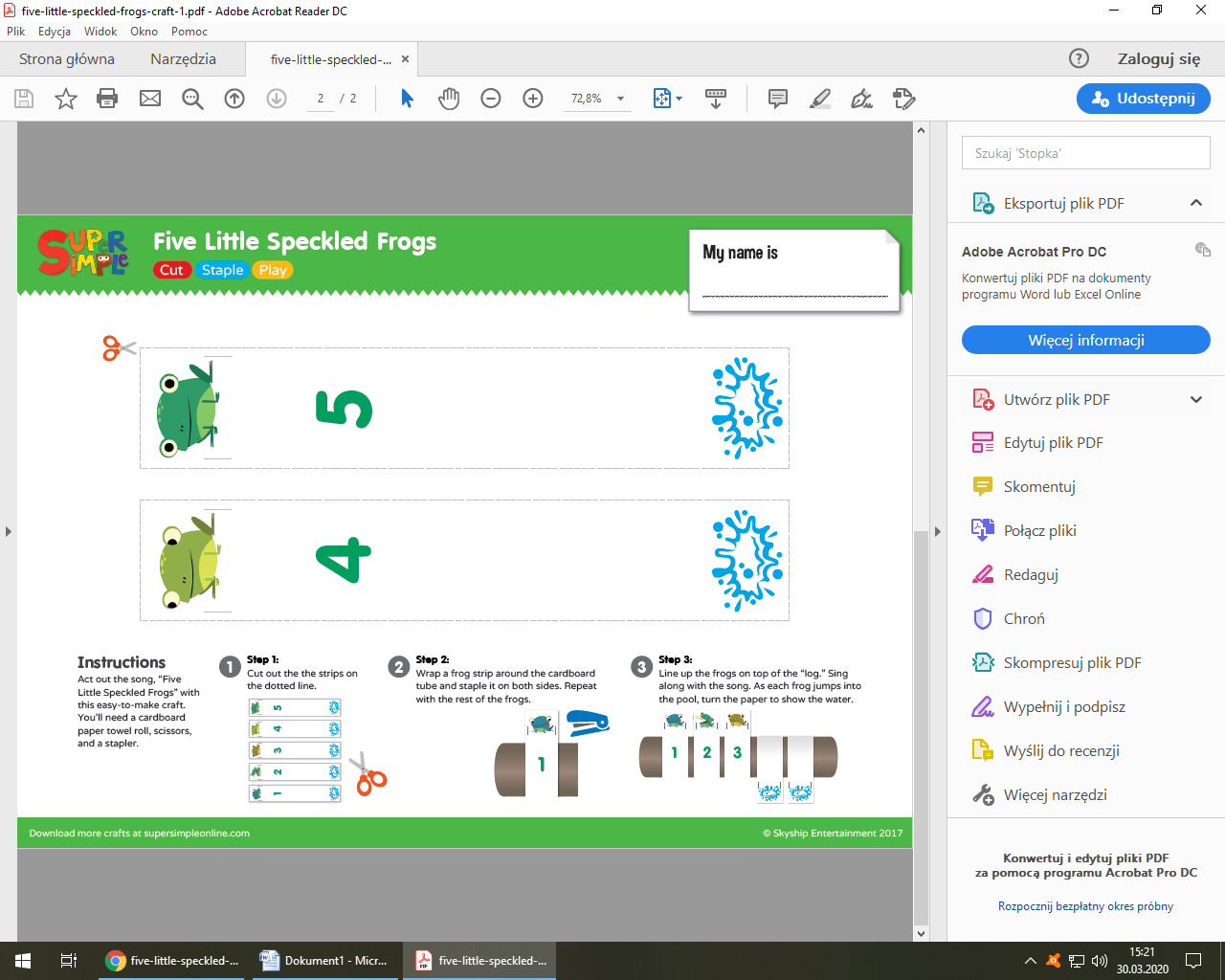 Przygotuj 5 żabek. (możesz sam je narysować, lub wyciąć te poniżej albo przygotować pacynki na palce) Przygotuj sobie także kawałek niebieskiego materiału (chustka) lub papieru; to będzie staw dla twoich żabek.Posłuchaj piosenki (link na ostatniej stronie) i pokaż jak twoje żabki wskakują do wody. Dla starszaków: policz ile jest żabek na każdym obrazku i zakreśl odpowiednią cyfrę. Staraj się liczyć żabki na głos po angielsku; one, two, three, four, five…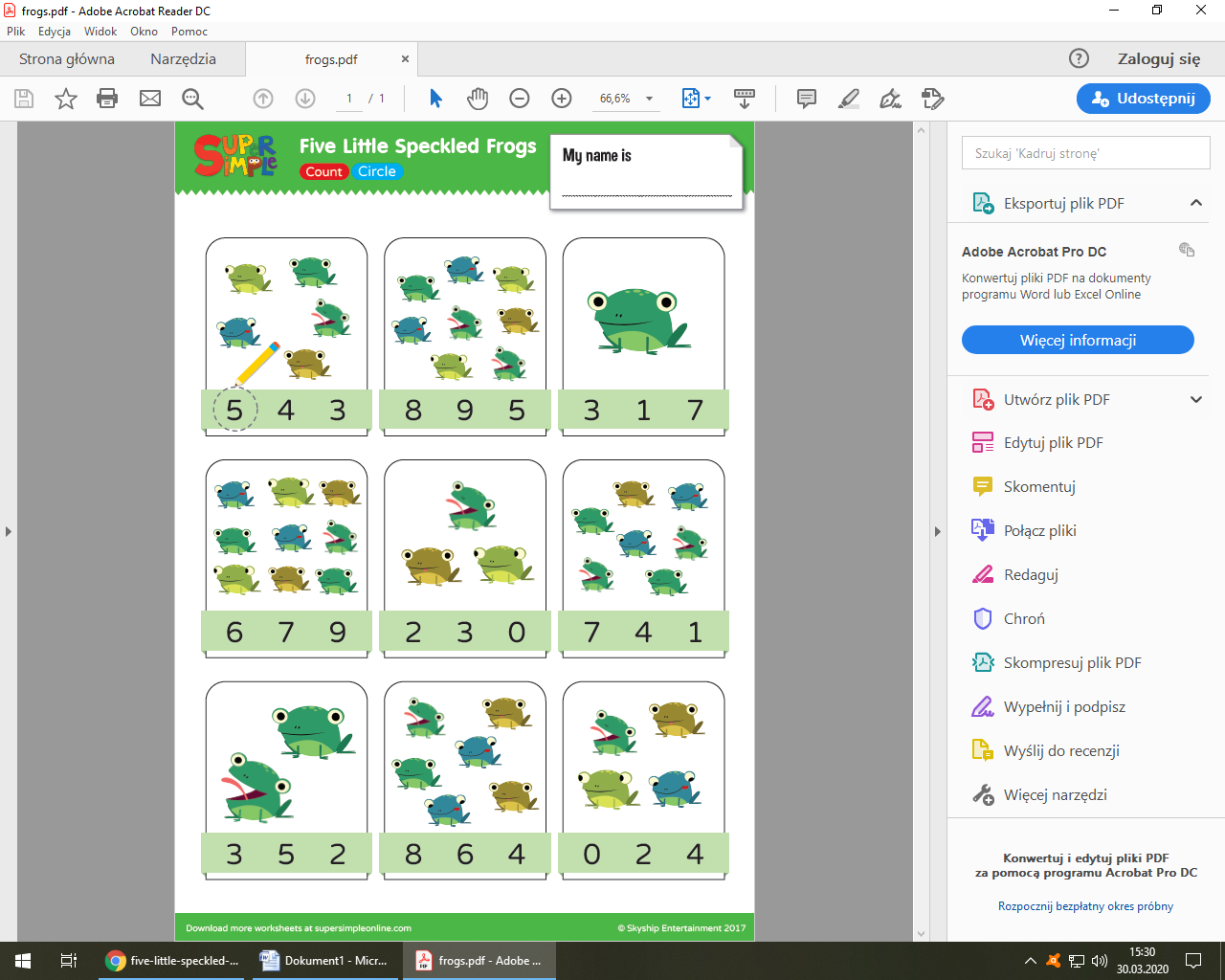 Dla maluchów: pokoloruj żabki. Policz je na głos po angielsku; one, two, three, four, five…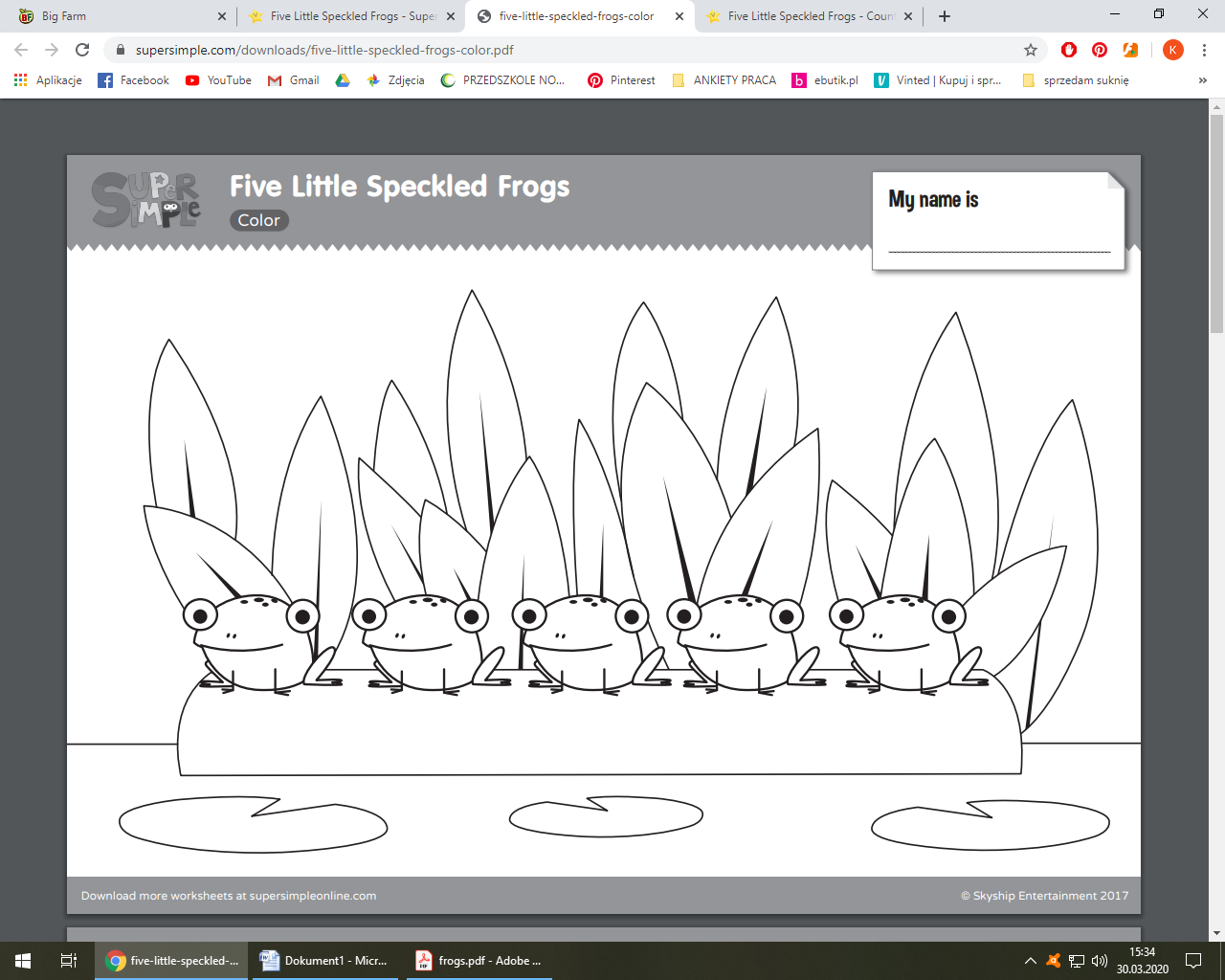 Informacja dla rodziców:Piosenka o 5 żabkach: https://www.youtube.com/watch?v=XaJSlYMFHyQPrzykład zastosowania piosenki o żabkach znajdziecie tutaj:https://www.youtube.com/watch?v=W7t033gRQaQDla zainteresowanych: Pomelody udostępnia radio z piosenkami po angielsku dla dzieci na czas kwarantanny:https://www.youtube.com/watch?v=F3nsw83JumEDzieci znają już z zajęć angielskiego w przedszkolu piosenkę Peek a Boo w wersji Pomelody: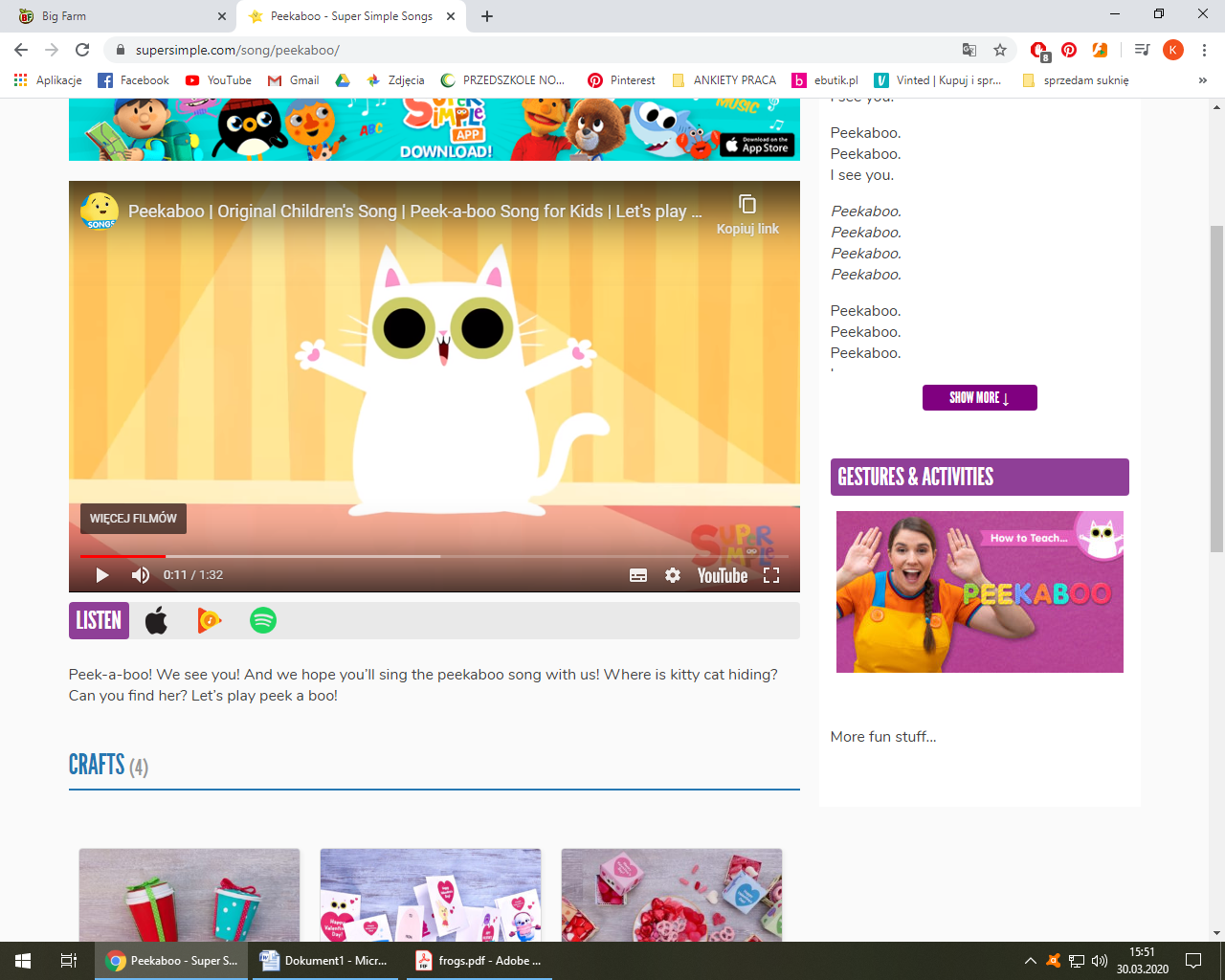 https://www.youtube.com/watch?v=Dh-7Hw7F5nQ                                                 Pozdrawiam wszystkie przedszkolaki; ciocia Kasia 